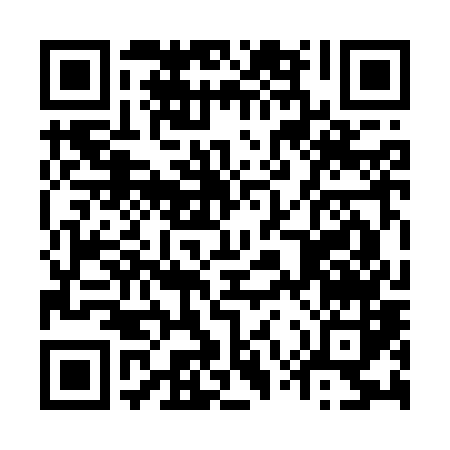 Prayer times for Buena Vista Lakes, Mississippi, USAMon 1 Jul 2024 - Wed 31 Jul 2024High Latitude Method: Angle Based RulePrayer Calculation Method: Islamic Society of North AmericaAsar Calculation Method: ShafiPrayer times provided by https://www.salahtimes.comDateDayFajrSunriseDhuhrAsrMaghribIsha1Mon4:265:511:044:518:179:422Tue4:265:511:044:518:179:423Wed4:275:521:044:518:179:424Thu4:275:521:054:518:179:425Fri4:285:531:054:528:179:416Sat4:295:531:054:528:179:417Sun4:295:541:054:528:169:408Mon4:305:541:054:528:169:409Tue4:315:551:054:528:169:4010Wed4:325:551:064:528:159:3911Thu4:325:561:064:528:159:3912Fri4:335:571:064:528:159:3813Sat4:345:571:064:538:149:3714Sun4:355:581:064:538:149:3715Mon4:365:591:064:538:139:3616Tue4:375:591:064:538:139:3517Wed4:376:001:064:538:129:3518Thu4:386:001:064:538:129:3419Fri4:396:011:064:538:119:3320Sat4:406:021:064:538:119:3221Sun4:416:031:074:538:109:3122Mon4:426:031:074:538:109:3123Tue4:436:041:074:538:099:3024Wed4:446:051:074:538:089:2925Thu4:456:051:074:528:079:2826Fri4:466:061:074:528:079:2727Sat4:476:071:074:528:069:2628Sun4:486:081:074:528:059:2529Mon4:496:081:074:528:049:2430Tue4:506:091:064:528:049:2231Wed4:516:101:064:528:039:21